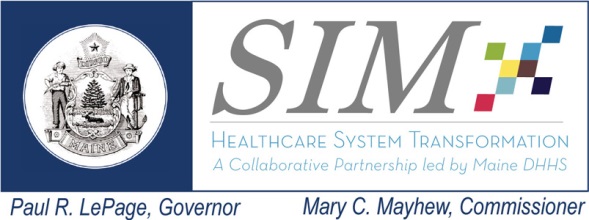 Co-Chairs: Amy Wagner (DHHS/OCQI) Core Member Attendance:  Jay Yoe (DHHS/OCQI), Andrew MacLean (Maine Medical Association), Lisa Letourneau (QC), Peter Flotten (MHMC), Jim Leonard (DHHS/MaineCare), Katherine Pelletreau (ME Assoc. of Health Plans), Amy Dix (Office of MaineCare Services), Peter Kraut (DHHS/MaineCare), Shaun Alfreds (Health Infonet), Debra Wigand (Maine CDC) Interested Parties & Guests: Randal Chenard (SIM), David Hanig (Lewin), Andy Paradis (Lewin), Jade Christie-Maples (Lewin), Beth Austin (Crescendo Consulting), Scott Good (Crescendo Consulting), Brian Robertson (Market Decisions), Mark Noyes (Market Decisions), Kat Brandt (SHMC/MaineHealth) Unable to attend: Simonne Maline (Consumer), Sheryl Peavey (DHHS/Commissioner’s Office), Poppy Arford (Consumer), Angela Cole Westhoff (Maine Osteopathic Association), Sadel Davis (UPC of Maine); Kathy Woods (Lewin), Cindy Seekins (Parent of Consumer)Next Meeting:  Wednesday, September 23, 2015Conference Room A, 35 Anthony Avenue, Augusta, Maine     Please NOTE- this is a FRAGRANCE FREE building  TopicsLeadNotesActions/DecisionsWelcome & Introductions, Goals of meetingWagnerInform committee of findings from the Provider and Key Stakeholder Interview analysis & obtain feedbackReview deeper analysis of Consumer Interview FindingsReview and Approve July 22, 2015 Meeting MinutesWagnerRegarding target setting, members confirmed that a communications plan should be developed for both providers and the public. With this modification the minutes were approved unanimously.Lewin will complete the modification and have the minutes posted to the SIM website. Provider and Key Stakeholder Interviews – Preliminary Action Items ReviewAustinGood The subcommittee reviewed the methodology for analysis of interviews used by Crescendo. A presentation was then given on initial findings by domain and SIM objective. Subcommittee members want to dig deeper into these findings, and would like to see further details on the respondents by group and how themes were identified. They would also like to see more detail on specific issues and suggestions raised by interview respondents, in the hopes that more actionable takeaways can be identified.  Further analysis and feedback from the subcommittee will be incorporated into the First Annual Evaluation Report due October 2015 and Rapid Cycle discussions in the September meeting. Consumer Interviews – A Deeper View of Final ResultsRobertsonMarket Decisions presented a deeper view of the consumer interview data, including demographic analysis and reviews of individual items potentially impacting lower scoring areas.The committee discussed further dissemination of the consumer interview findings to other stakeholders once any final comments are collected from subcommittee members. As with the provider and key stakeholder interview findings, further analysis of the data will be incorporated into the First Annual Evaluation Report due October 2015 and Rapid Cycle discussions in the September meeting.Time for public commentWagnerNo comments.Next StepsWagnerNext Meeting:September 23, 2015, 3-5 pm Conference room A35 Anthony Avenue, Augusta Future Discussion Topics Rapid Cycle Improvement opportunitiesDashboard review and continued discussion of data analysisTarget setting progress for Commercial & MedicareUpdate on JSI evaluations for NDPP & CHWChange of meeting dayFollow up on identified risks as necessarySustainable Research CollaborativeWorkgroup Risks TrackingWorkgroup Risks TrackingWorkgroup Risks TrackingWorkgroup Risks TrackingWorkgroup Risks TrackingDateRisk DefinitionMitigation OptionsPros/ConsAssigned To6/24/2015Delays in access to Medicare dataDUA is with CMS for approval. Once received, data will be transferred. Risk has been resolved, as Medicare data was received in July.ResolvedAndy Paradis / Kathy Woods / Peter Flotten6/24/2015Once access to Medicare data is granted there are still issues related to processing delays and the lag time of available claims information e.g. July 2015 will receive Medicare claims data for calendar year 2014 & pharmacy data for calendar year 2013;Limited ability to influence.  Note that Lewin has received Medicare data.Limited ability to influence- inform Steering Committee as relates to evaluation processKathy Woods, Amy Wagner6/24/2015Potential delays in timely access to Commercial data due to time lags in release of dataThere is a four month lag for data at this time, but it is anticipated that data through March 2014 will be sent to Lewin in July 2015. Limited ability to influence.  Note that Lewin has received commercial data.Limited ability to influence- inform Steering Committee as relates to evaluation processKathy Woods, Amy Wagner6/24/2015Lack of access to clinical data for evaluation analysis purposesThis issue will be sent to the Data Infrastructure Subcommittee for consideration. Both core measures and SPA reporting requirements include clinical data measures. Kathy Woods, Amy WagnerDependencies TrackingDependencies TrackingDependencies TrackingDependencies TrackingPayment ReformData InfrastructureDelivery System ReformOtherLack of access to clinical data for evaluation analysis purposes